Paskaidrojuma raksts Rēzeknes novada pašvaldības saistošajiem noteikumiem  “Grozījumi Rēzeknes novada pašvaldības 2023.gada 6.aprīļa saistošajos noteikumos Nr.1 „Rēzeknes novada pašvaldības nolikums””Domes priekšsēdētājs							 Monvīds Švarcs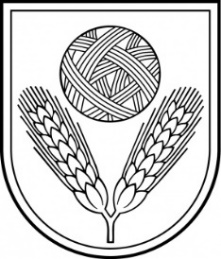 Rēzeknes novada DOMEReģ.Nr.90009112679Atbrīvošanas aleja 95A,  Rēzekne,  LV – 4601,Tel. 646 22238, 646 22231, 646 25935,E–pasts: info@rezeknesnovads.lvInformācija Internetā:  http://www.rezeknesnovads.lvPaskaidrojuma raksta sadaļasNorādāmā informācija1. Mērķis un nepieciešamības pamatojumsSaistošo noteikumu izdošanas mērķis ir izdarīt grozījumus 2023.gada 1.maijā spēkā stājušos  Rēzeknes novada pašvaldības 2023.gada 6.aprīļa saistošajos noteikumos Nr.1 „RĒZEKNES NOVADA PAŠVALDĪBAS NOLIKUMS” (turpmāk – Saistošie noteikumi Nr.1), lai tie atbilstu domes pieņemtajiem lēmumiem un faktiskajai situācijai.2023.gadā martā tika uzsākta četru pašvaldības kapitālsabiedrību reorganizācija - SIA “Strūžānu siltums”, SIA “Viļānu namsaimnieks”, SIA “Viļānu siltums” un SIA “Rēzeknes novada komunālserviss”, kuras rezultātā SIA “Strūžānu siltums”, SIA “Viļānu namsaimnieks” un SIA “Viļānu siltums” tika pievienotas iegūstošajai SIA “Rēzeknes novada komunālserviss”, noslēdzot reorganizācijas līgumu. Reorganizācijas process noslēdzās 2023.gada 13.decembrī.2023.gada 21.decembrī Rēzeknes novada pašvaldības dome izdeva saistošos noteikumus Nr.17 “Par interešu izglītības programmu licencēšanu” ((turpmāk – Saistošie noteikumi Nr.17), kuri stājās spēkā 2024.gada 4.janvārī. Ar Saistošajiem noteikumiem Nr.17 paredzēts, ka lēmumu par licences izsniegšanu vai atteikumu izsniegt licenci, kā arī anulēt izsniegto licenci, pieņem Izglītības un sporta pārvaldes vadītājs, nevis Interešu izglītības un pieaugušo neformālās izglītības programmu licencēšanas komija 5 (piecu) locekļu sastāvā. Ar 2024.gada 29.februāra rīkojumu Nr.3.6/124 ir atzīts spēkā zaudējušu 2022.gada 14.jūlija rīkojums Nr.RNP/2022/3.6/357 “Par komisijas izveidi interešu izglītības un pieaugušo neformālās izglītības programmu licencēšanu”.Ar Rēzeknes novada domes 2023.gada 2.marta lēmumu Nr.271 “Par Rēzeknes novada pašvaldības Lūcijas Rancānes Makašānu Amatu vidusskolas reorganizāciju” paredzēts reorganizēt ar 2024.gada 31.jūliju Rēzeknes novada pašvaldības iestādi „Lūcijas Rancānes Makašānu Amatu vidusskola” un ar 2024.gada 1.augustu izveidot Rēzeknes novada pašvaldības iestādi „Lūcijas Rancānes Makašānu Amatu pamatskola”. Izvērtējot pieaugušo izskatāmo lietu skaitu Administratīvajā komisijā, ir saņemts komisijas priekšsēdētāja priekšlikums par Administratīvās komisijas  skaitliskā sastāva palielināšanu no pieciem komisijas locekļiem uz septiņiem.Šobrīd pašvaldības institucionālo sistēmu un darba organizāciju, tostarp  pašvaldības administrācijas struktūru, nosaka Saistošie noteikumi Nr.1  (izsludināti Latvijas Vēstnesī 18.04.2023., Nr.75, grozījumi Nr.140, Nr.175). 13.33.apakšpunkts paredz, ka Rēzeknes novada dome ir izveidojusi iestādi - Lūcijas Rancānes Makašānu Amatu vidusskola,   18.punkta apakšpunktos ir nosaukts, kādas pašvaldība ir dibinājusi  kapitālsabiedrībās vai kādās ieguvusi līdzdalību, tostarp, 18.1.apakšpunktā – SIA "Strūžānu siltums", 18.3.apakšpunktā - SIA "Viļānu namsaimnieks" un 18.4.apakšpunktā - SIA "Viļānu siltums". Savukārt, 19.punkta apakšpunktos nosauktas atsevišķu pašvaldības funkciju pildīšanai izveidotās komisijas, tai skaitā 19.1.1.apakšpunktā – Administratīvā komisija un 19.1.5.apakšpunktā - Interešu izglītības un pieaugušo neformālās izglītības programmu licencēšanas komija. nosaka Domes veidotās iestādes, 15.11.apakšpunkts nosauc Centrālās pārvaldes struktūrvienību – Administratīvā inspekcija un 24.punkts norāda, kādās biedrībās ir pārstāvēta pašvaldība.1.4. Neizdod saistošos noteikumus “Grozījums Rēzeknes novada pašvaldības 2023.gada 6.aprīļa saistošajos noteikumos Nr.1 „RĒZEKNES NOVADA PAŠVALDĪBAS NOLIKUMS”” saistošie noteikumi Nr.1 redakcionāli neatbilstu domes pieņemtajiem lēmumiem un faktiskajai situācijai.2. Fiskālā ietekme uz pašvaldības budžetu2.1. Rēzeknes novada pašvaldības saistošo noteikumu „Grozījumi Rēzeknes novada pašvaldības 2023.gada 6.aprīļa saistošajos noteikumos Nr.1 „Rēzeknes novada pašvaldības nolikums””, turpmāk arī - saistošo noteikumu grozījums, īstenošana neietekmē pašvaldības budžeta ieņēmumu un izdevumu daļas palielināšanos vai samazināšanos. Ietekme uz pašvaldības budžetu nav konstatēta.2.2. Lai nodrošinātu saistošo noteikumu izpildi nav nepieciešams veidot jaunas institūcijas vai radīt jaunas darba vietas, līdz ar to nav nepieciešami papildus resursi.3. Sociālā ietekme, ietekme uz vidi, iedzīvotāju veselību, uzņēmējdarbības vidi pašvaldības teritorijā, kā arī plānotā regulējuma ietekme uz konkurenci3.1.	Sociālā ietekme - saistošo noteikumu grozījumi neietekmē cilvēku dzīvesveidu, kultūru, labsajūtu, sabiedrību kopumā.3.2.	Ietekme uz vidi – ar saistošo noteikumu grozījumu īstenošanu netiek izraisītas tiešas vai netiešas pārmaiņas vidē. 3.3.	Ietekme uz iedzīvotāju veselību - saistošo noteikumu grozījumu īstenošana neietekmēs cilvēku veselību. 3.4.	Ietekme uz uzņēmējdarbības vidi pašvaldības teritorijā - uzņēmējdarbības vidi pašvaldības teritorijā saistošo noteikumu grozījumi neskars.3.5.	Ietekme uz konkurenci - saistošo noteikumu grozījumu īstenošanu neatstās ietekmi uz konkurenci.4. Ietekme uz administratīvajām procedūrām un to izmaksām4.1. Saistošo noteikumu grozījumu piemērošanas jautājumos privātpersona var vērsties Rēzekne novada pašvaldības iestādē - Centrālajā pārvaldē - Atbrīvošanas alejā 95A, Rēzeknē vai jebkurā no Rēzeknes novada pašvaldības iestādēm - Dricānu apvienības pārvaldē,  Kaunatas apvienības pārvaldē, Maltas apvienības pārvaldē, Nautrēnu apvienības pārvaldē, Viļānu apvienības pārvaldē un to teritoriālajās vienībās.4.3. Administratīvo procedūru izmaksas nav paredzētas.5. Ietekme uz pašvaldības funkcijām un cilvēkresursiem5.1. Ar saistošajiem noteikumiem „Grozījumi Rēzeknes novada pašvaldības 2023.gada 6.aprīļa saistošajos noteikumos Nr.1 „Rēzeknes novada pašvaldības nolikums”” paredzēts Saistošajos noteikumos Nr.1 aizstāt 13.33.apakšpunktā vārdu “vidusskola” ar vārdu “pamatskola”, svītrot 18.1., 18.3. un 18.4.apakšpunktu, aizstāt 19.1.1.apakšpunktā ciparu un vārdu “5 (piecu)” ar ciparu un vārdu “7 (septiņu)” un svītrot 19.1.5.apakšpunktu. 5.2. Papildu cilvēkresursu iesaiste saistošo noteikumu īstenošanā netiek paredzēta.6. Informācija par izpildes nodrošināšanuSaistošo noteikumu grozījumu izpildē iesaistītā institūcija Centrālās pārvaldes Juridiskā un lietvedības nodaļa. Saistošo noteikumu „Grozījumi Rēzeknes novada pašvaldības 2023.gada 6.aprīļa saistošajos noteikumos Nr.1 „Rēzeknes novada pašvaldības nolikums”” izpildes nodrošināšanai papildu resursi nav nepieciešami.7. Prasību un izmaksu samērīgums pret ieguvumiem, ko sniedz mērķa sasniegšana7.1. Saistošie noteikumi „Grozījumi Rēzeknes novada pašvaldības 2023.gada 6.aprīļa saistošajos noteikumos Nr.1 „Rēzeknes novada pašvaldības nolikums”” ir piemēroti iecerētā mērķa sasniegšanas nodrošināšanai.7.2. Pašvaldības izraudzītais līdzeklis Saistošo noteikumu „Grozījumi Rēzeknes novada pašvaldības 2023.gada 6.aprīļa saistošajos noteikumos Nr.1 „Rēzeknes novada pašvaldības nolikums”” izdošanai ir piemērots leģitīmā mērķa sasniegšanai, nav citu saudzējošāku līdzekļu, lai sasniegtu leģitīmo mērķi un pašvaldības  rīcība ir atbilstoša, jo tiek nodrošināta Saistošo noteikumu Nr.1 atbilstību Pašvaldību likumam.8. Izstrādes gaitā veiktās konsultācijas ar privātpersonām un institūcijām8.1. Atbilstoši Pašvaldību likuma 46.panta trešajai daļai saistošo noteikumu „Grozījumi Rēzeknes novada pašvaldības 2023.gada 6.aprīļa saistošajos noteikumos Nr.1 „Rēzeknes novada pašvaldības nolikums”” projekts 2024.gada 28.maijā nodots sabiedrības viedokļa noskaidrošanai, publicējot Rēzeknes novada pašvaldības tīmekļa vietnē www.rezeknesnovads.lv. Viedokļa izteikšanas termiņš noteikts divas nedēļas no publicēšanas dienas          Sabiedrības viedokļa noskaidrošanai „Grozījumi Rēzeknes novada pašvaldības 2023.gada 6.aprīļa saistošajos noteikumos Nr.1 „Rēzeknes novada pašvaldības nolikums”” projekts nosūtīts Rēzeknes novada pašvaldības pagastu un Viļānu pilsētas konsultatīvajām padomēm.8.2. Sabiedrības viedokļa noskaidrošanas termiņā  līdz 2024.gada 11.jūnijam sabiedrības viedokļi nav saņemti.